Geometric Proof Exercises 1.	Given    and    bisect each other at E, prove    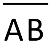 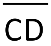 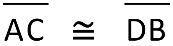 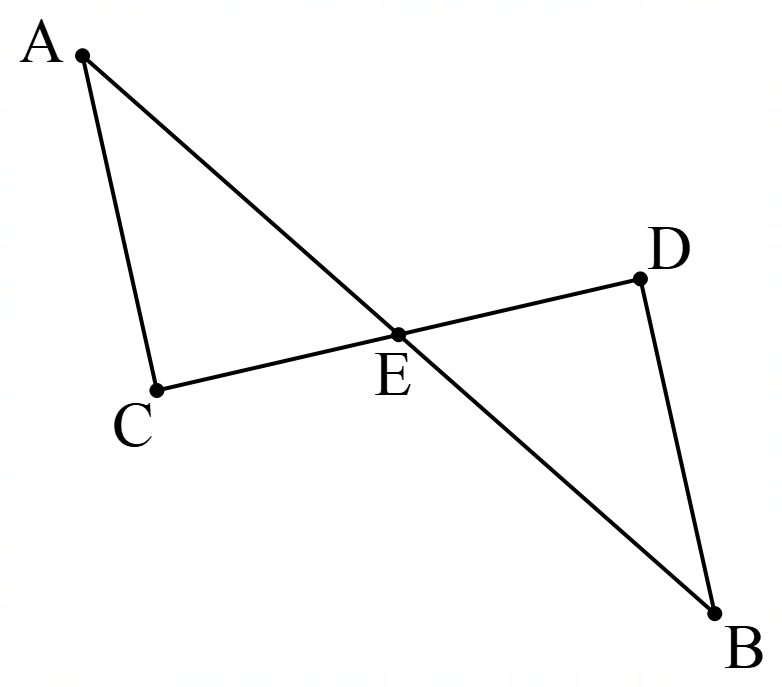 2.	Given   , prove    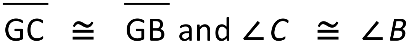 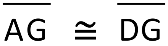 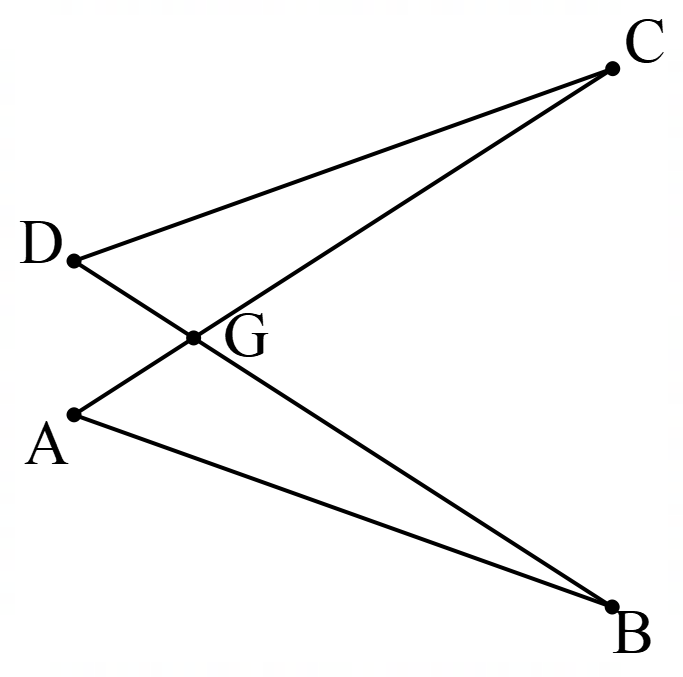 3.	Given    and    prove    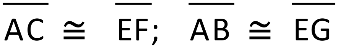 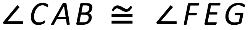 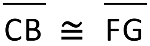 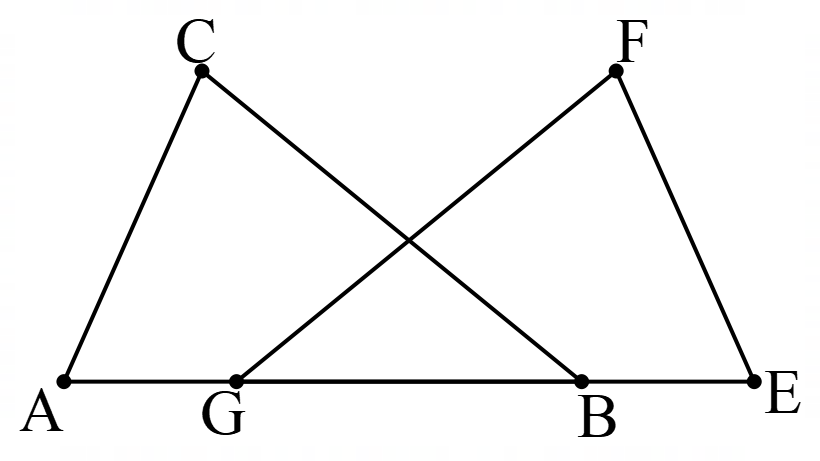 4.	Given    and    prove    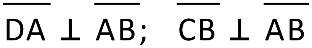 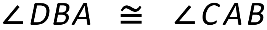 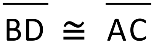 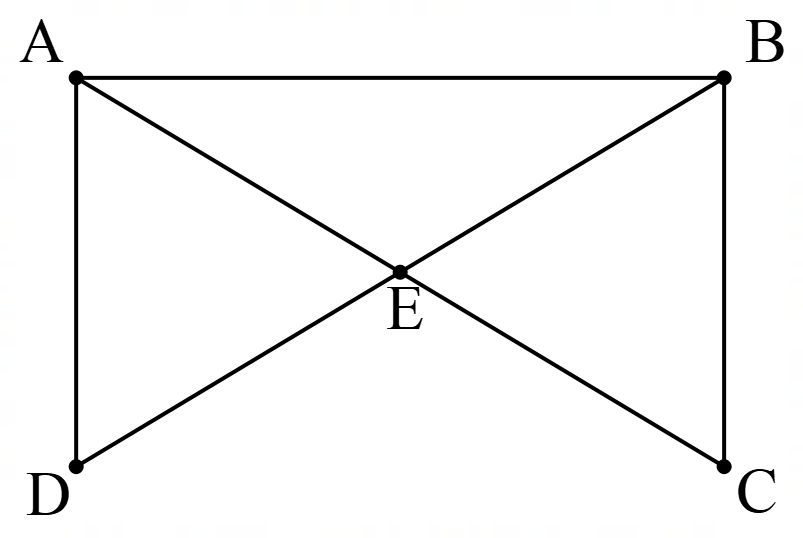 5.	Given   prove    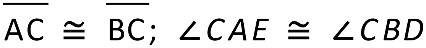 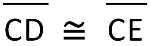 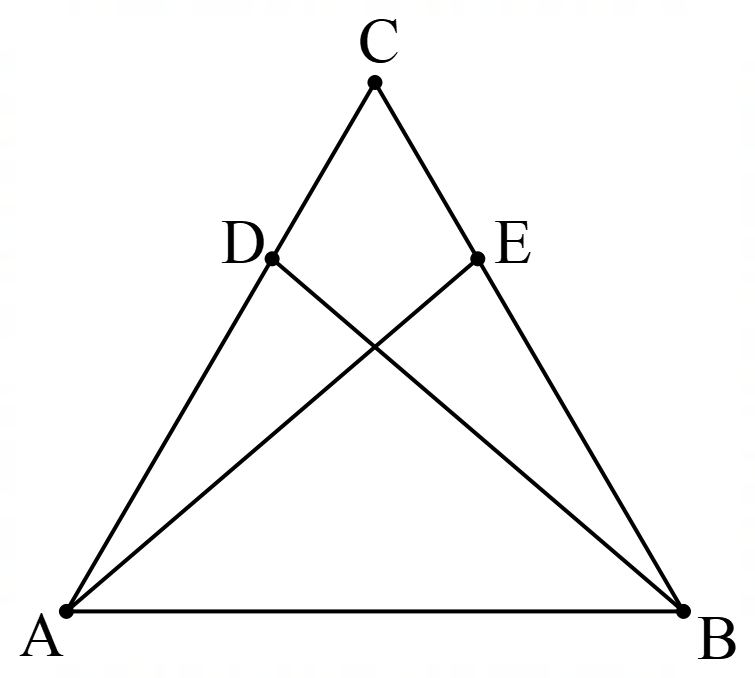 6.	Given    and    prove    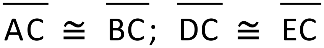 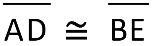 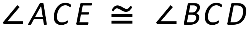 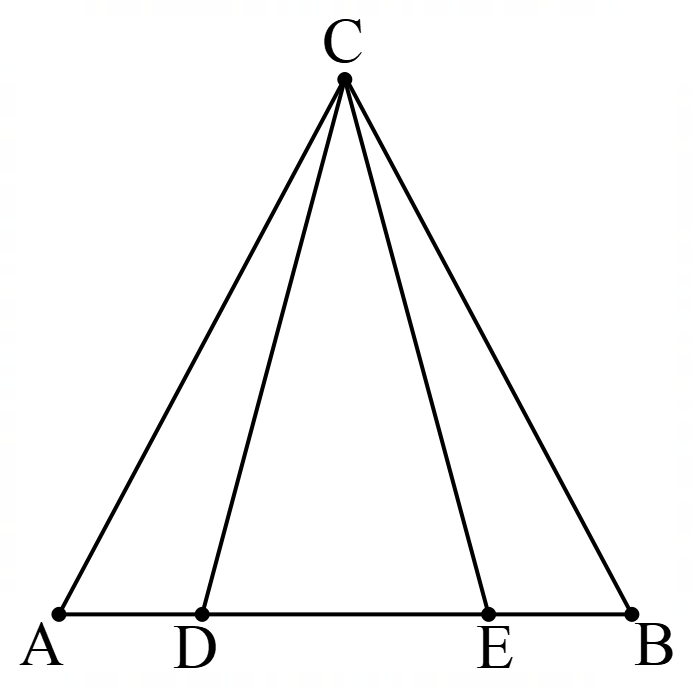 7.	Given circle with centre H and    prove    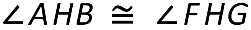 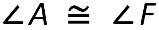 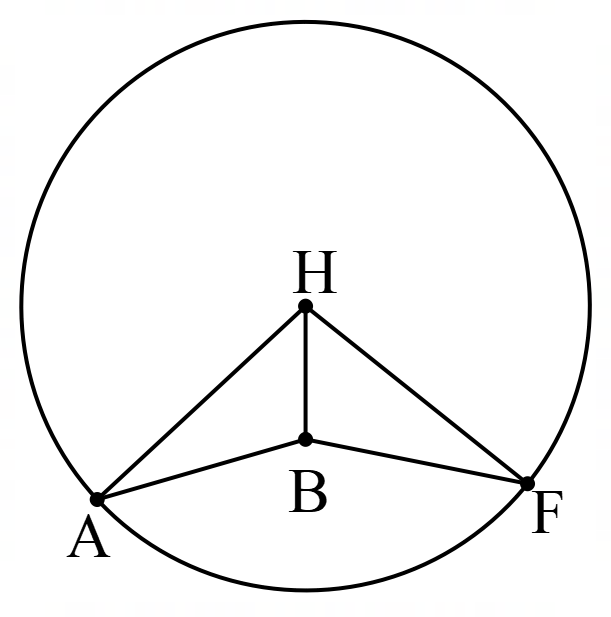 8.	Given    prove    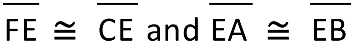 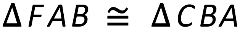 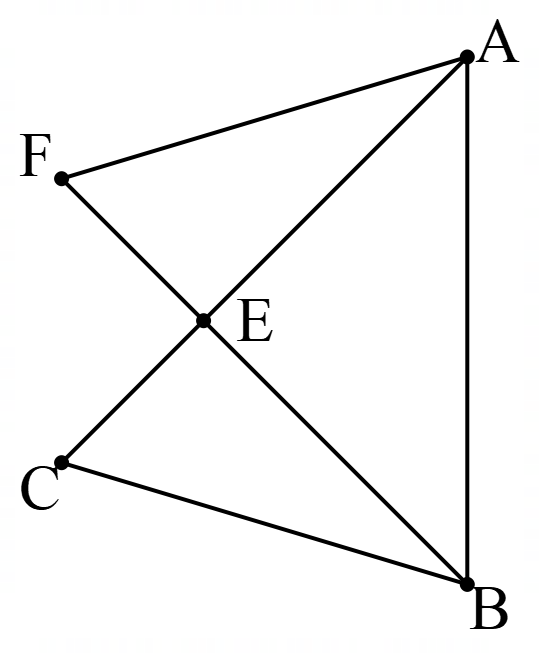 9.	Given    prove    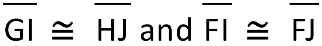 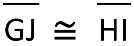 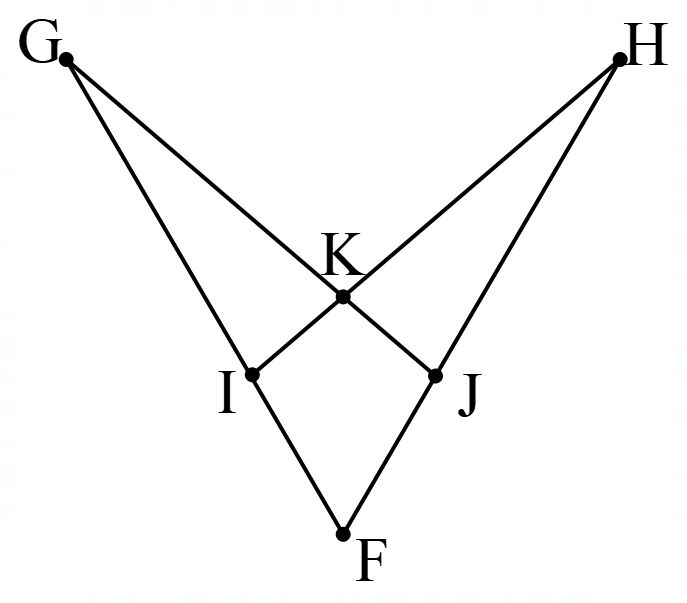 10.	Give D, B and F are collinear and    prove that the sum of the three angles in    is 180°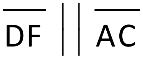 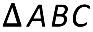 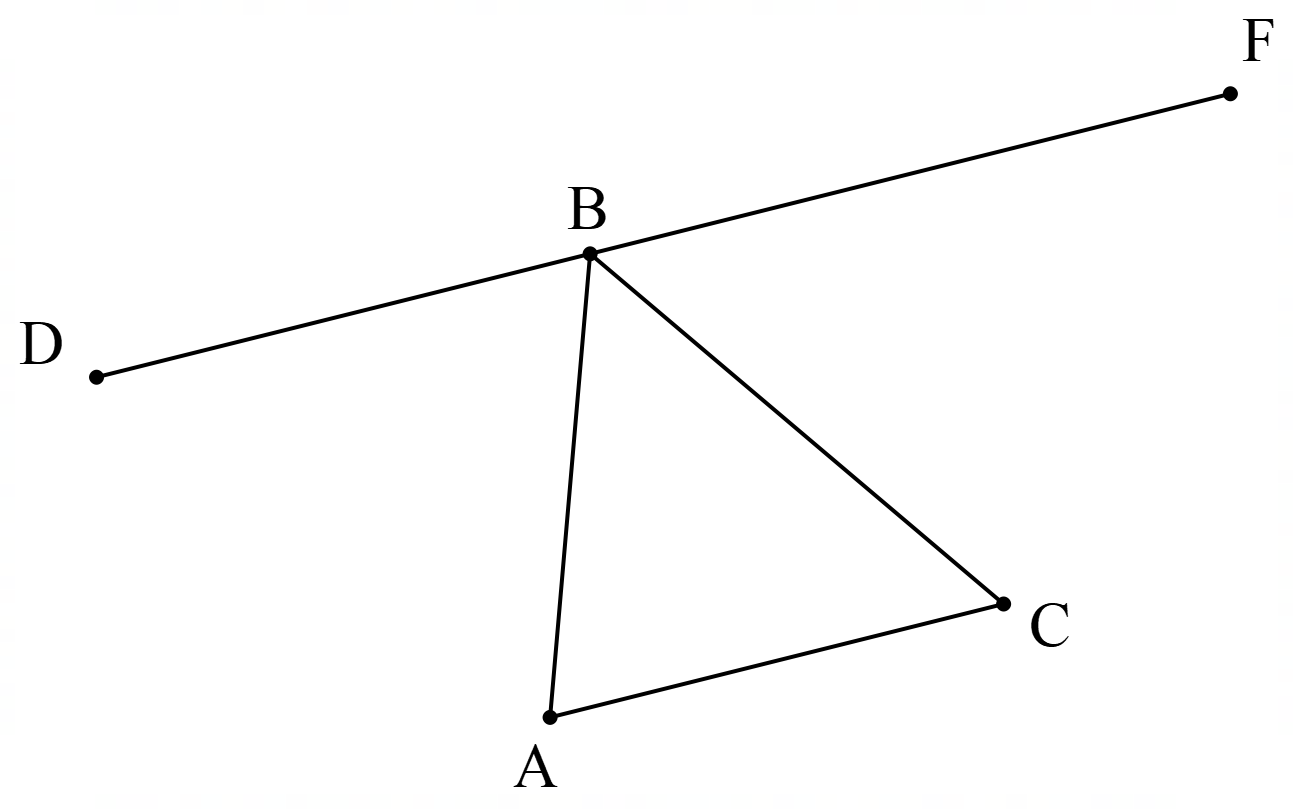 Geometric Proof Exercise Solutions1.	    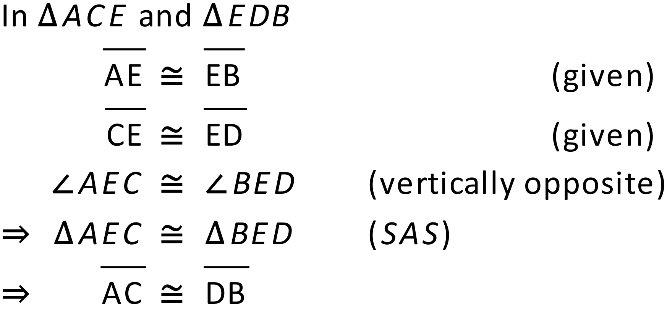 2.	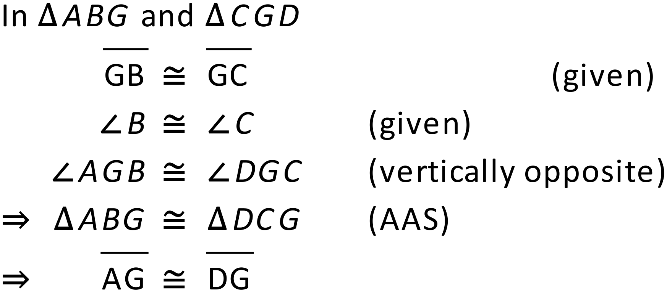 3.	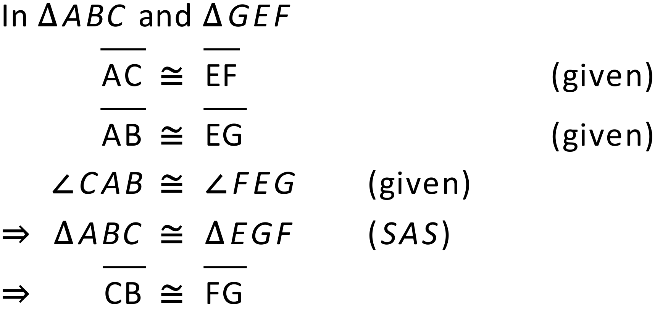 4.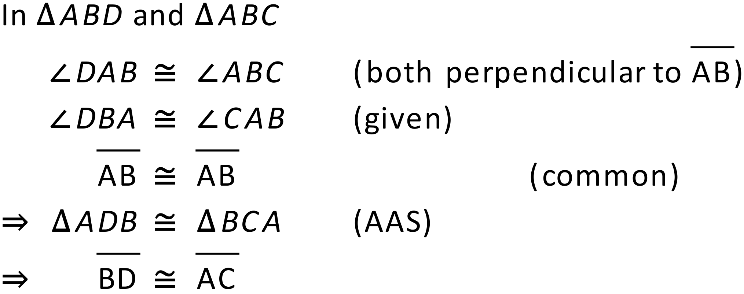 5.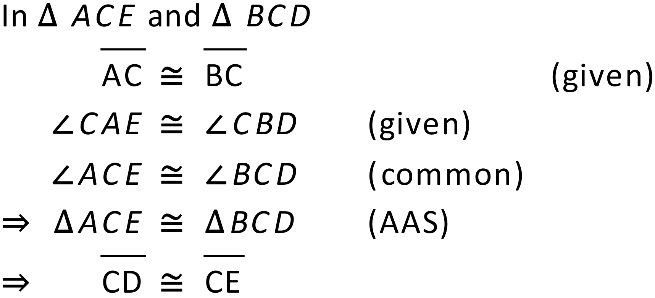 6.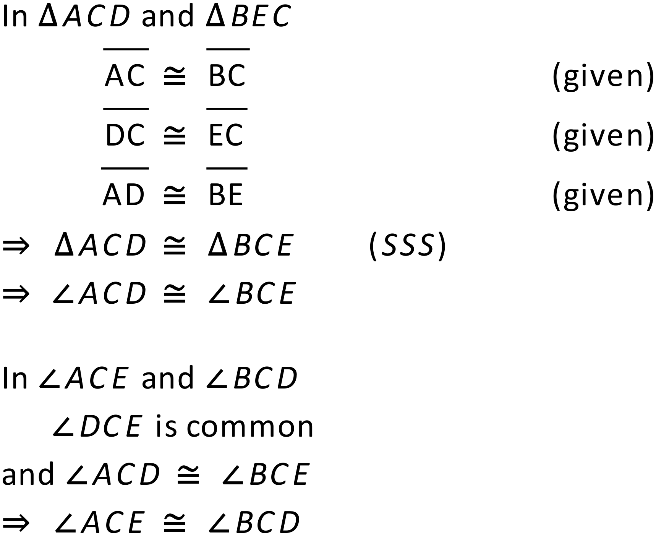 7. 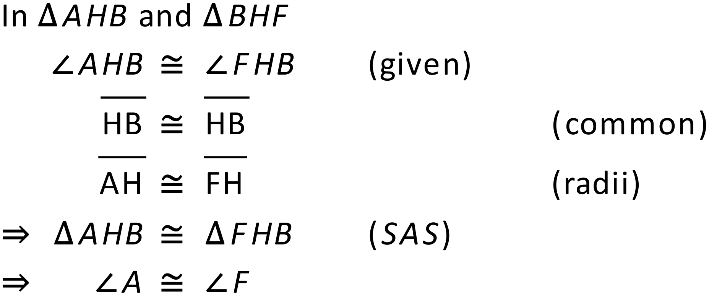 8.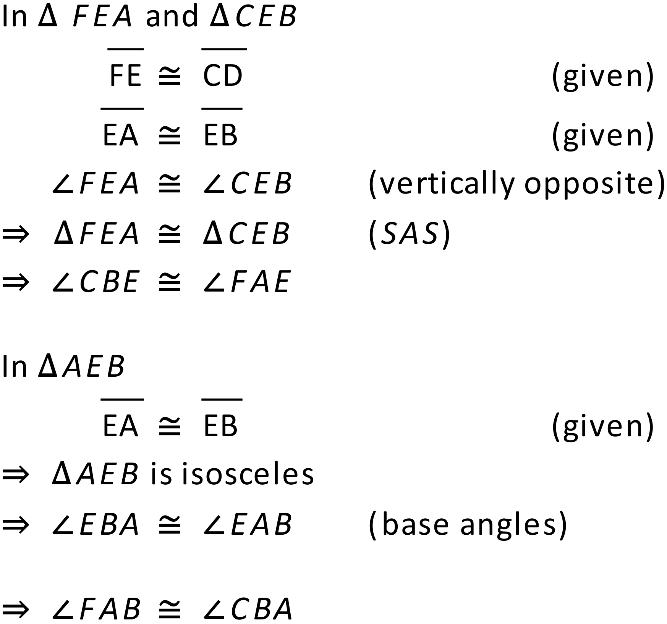 9.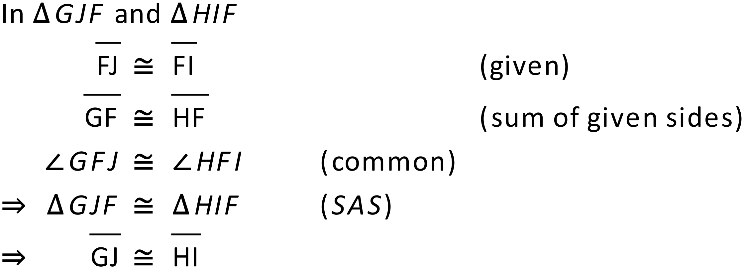 10.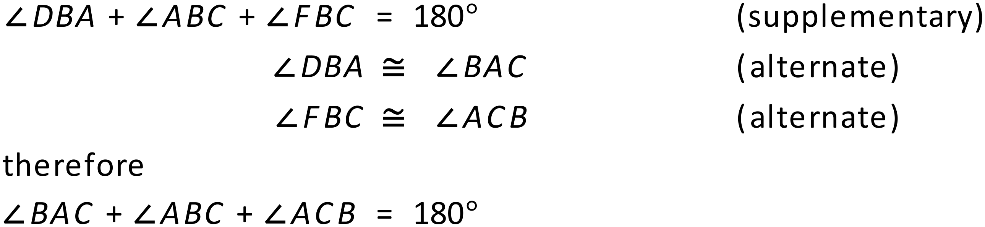 